KŪRYBINĖ SAVAITĖ PAGAL  „SMALSUČIŲ“ GRUPĖJE VYKDOMĄ OPA-PA PRIEMONIŲ KOMPLEKTĄTema: „Į pagalbą gamtai „Nuotolinio ugdymo laikotarpis: 2020-04-20 – 2020-04-24dienos.Kaip gamta puošiasi žaluma, žiedais, reikia ne tik grožėtis ir džiaugtis, bet ir padėti jai. Pirmiausia – rūpintis aplinkos tvarka ir švara, suvokti, kad būtina tausoti gamtą.Smalsučiai mokėsi pasakoti ir paaiškinti keliais sakiniais, ką žino apie akciją „DAROM“, kuri skatina savanorystės bei pilietiškumo jausmą. Susipažino su atliekų rūšiavimo tvarka, ką reiškia trijų spalvų konteineriai, sužinojo, kodėl negalima deginti žolės ir patys sukūrė įvairių draudžiamųjų ženklų.Pasitelkdami antrines žaliavas į pagalbą, vaikai ugdė vaizduotę ir kūrybiškumą, bandė sukurti įvairius erdvinius darbelius: drugelį, boružę, vėžliuką...Pažino raidelę „Š“, ją piešė, lankstė, dėliojo iš smulkių daiktų, kopijavo žodelius, skaitė skiemenis, tekstus, išmoko mintinai „priesaiką gamtai“.Įtvirtino skaičių iki 20 seką, puikiai sugeba nurodyti skaičių kaimynus, atlikti matematinius veiksmus ir kitas užduotėles užuočių bloknote.„Būsimi pasikeitimai“ – tokia tema kalbėjomės ZIPIO valandėlės metu. Ugdytiniai pasigamino lėles – kurios buvo jie patys. Su lėlėmis išmoko prisistatyti ir papasakoti apie save. Vaikai mokėsi būti drąsiais, nes greitai reikės keliauti į mokyklą.Džiaugiamės vaikučiais, tėveliais ir Direktore, nes visada jaučiame palaikymą, padrąsinimą.Parengė: PU mokytojos-metodininkės Audronė Lozoraitienė ir Ineta Levulienė.












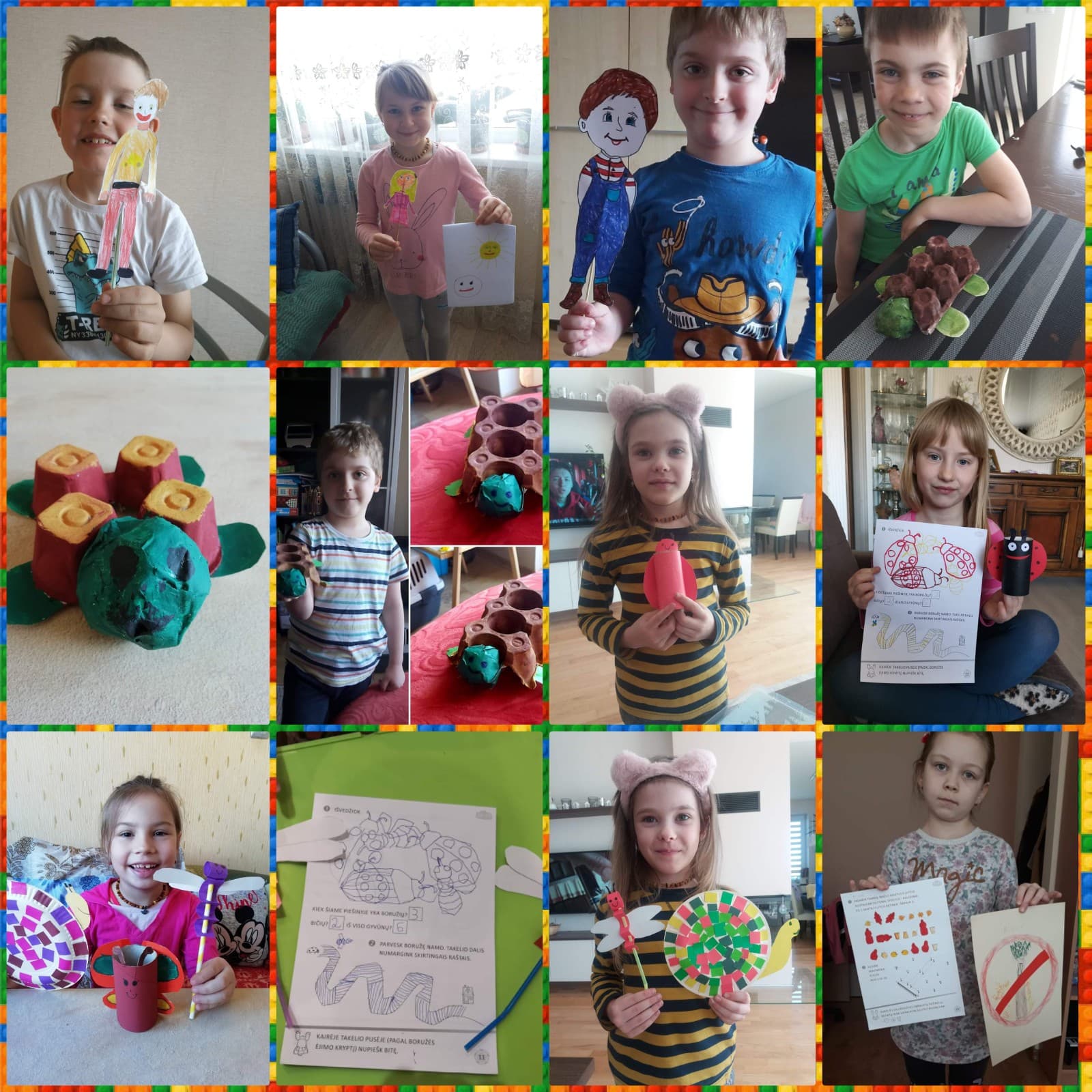 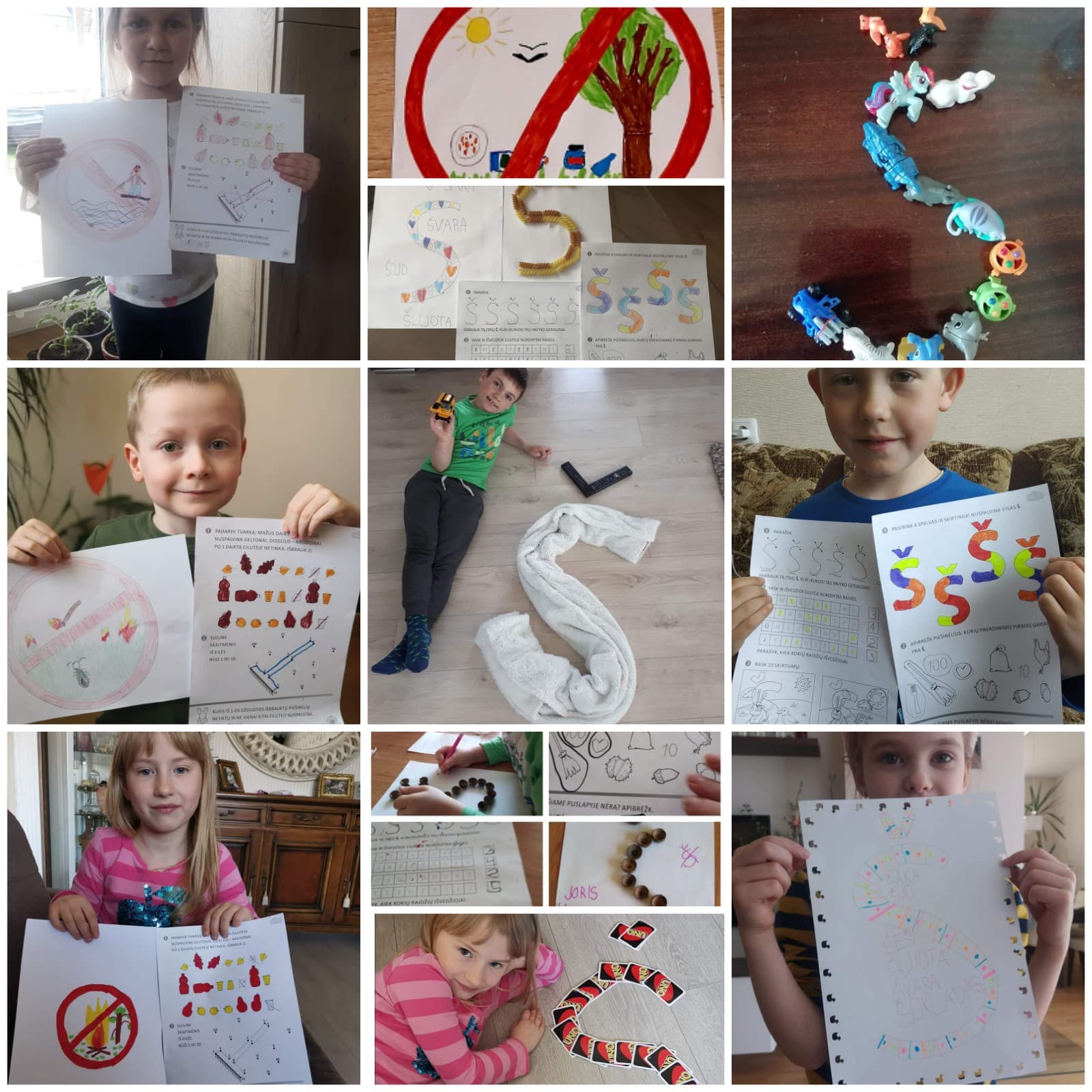 